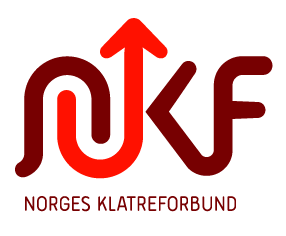 Praksisskjema for godkjenning/regodkjenning NKFJeg søker godkjenning/regodkjenning som: Klatreinstruktør inne	 Kurslærer Klatreinstruktør inne	 Kurslærer rutesetter Rutesetter (1, 2, 3)		 Trener (1, 2, 3)			 TrenerutviklerAktivitet som instruktør/trener/rutesetter (se side 2 for krav til aktivitet)Aktivitet kan føres opp samlet per type og per år, eks: «Instruktør nybegynnerkurs/2021/35 timer/Mørkvedhallen»Eventuelt andre relevante kurs eller samlinger (med relevant mener vi kurs eller samlinger som gir kompetanseheving innenfor fagområdet ditt (trener, instruktør eller rutesetter):Egenerklæring klatring:  Jeg har hatt vedvarende egenaktivitet på et nivå som tilsvarer kravet til godkjenning.Med å sende inn dette skjema bekrefter jeg at alle opplysninger i dette skjemaet er korrekte.NKF sine godkjenninger er gyldige i 5 år. Utfyllende krav finnes på klatring.no/regodkjenningPraksiskrav for å bli godkjent for NKF sine utdanninger:NavnMobilnummerType aktivitet ÅrTimerKlubb / Vegg / StedSammenlagt antall timer:AktivitetÅrUtdanningTimekrav for førstegangs godkjenningTimekrav for regodkjenningAndre krav/kommentarerKlatreinstruktør inne10 timer50 timerEgenferdighet: klatre stabilt på ledTrenger ikke regodkjenning om man er Kurslærer Klatreinstruktør inneKurslærer Klatreinstruktør inne-75 timerMinst 35 timer av praksis skal være fra å holde klatreinstruktør inne kursRutesetter 140 timer40 timerAlle deler av praksisen teller: klargjøring, selve rutesettingen og etterarbeid.Praksisen skal gjennomføres innen 12 måneder etter siste kursdag.Rutesetter 240 timer til konkurranse, hvor rutesetting til regional konkurranse skal være en del av dette (samt det å overvære konkurransen)100 timerPraksis må inneholde skruing til regionale konkurranser.Alle deler av praksisen teller: klargjøring, selve rutesettingen og etterarbeid.Praksisen skal gjennomføres innen 12 måneder etter siste kursdag.Rutesetter 3120 timer120 timerPraksis må inneholde skruing til nasjonale konkurranser.Alle deler av praksisen teller: klargjøring, selve rutesettingen og etterarbeid.Praksisen skal gjennomføres innen 12 måneder etter siste kursdag.Kurslærer rutesetter 13 Rutesetter 1 kurs totalt de siste 5 årene for å få godkjent, eller krav om å holde 2 kurs og 100 timer arbeid med rutesetting og veiledning de siste 5 årene.Trener 145 timerTrener krever ikke regodkjenning. Om man skal ha sikkerhetsansvar på tau må man ha gyldig Klatreinstruktør inne.Minimum halvparten av praksisen skal væretreneraktivitet for barn/unge/nybegynnere som enkeltutøvere eller i grupper. Praksisen kan også være som instruktør på innføringskurs i klatring, eller deltakelse på relevante trenerkurs og -samlinger.Praksisen må fullføres innen tolv måneder etter siste kursdato.Trener 275 timerTrener krever ikke regodkjenning. Om man skal ha sikkerhetsansvar på tau må man ha gyldig Klatreinstruktør inne.Minimum halvparten av praksisen skal være treneraktivitet for ungdom/viderekommende, enkeltutøvere/ grupper. Praksis kan også væra deltagelse på relevante trenerkurs og -samlingerEr deltakeren er trenerutvikler 1 kan praksisen også være instruktør på Trener-1 kursPraksisen må fullføres innen tolv måneder etter siste kursdato.Trener 390 timerTrener krever ikke regodkjenning. Om man skal ha sikkerhetsansvar på tau må man ha gyldig Klatreinstruktør inne.Trenerutvikler 13 Trener 1-kurs (hovedtrener, hele kurs)Må også ha virket som trener for målgruppen i perioden.Trenerutvikler 22 Trener 2-kurs (hovedtrener, hele kurs)Må også ha virket som trener for målgruppen i perioden.Må ha deltatt på kompetansehevende tiltak som trener i perioden (kompetansesamling, konferanser, kurs, videreutdanning).